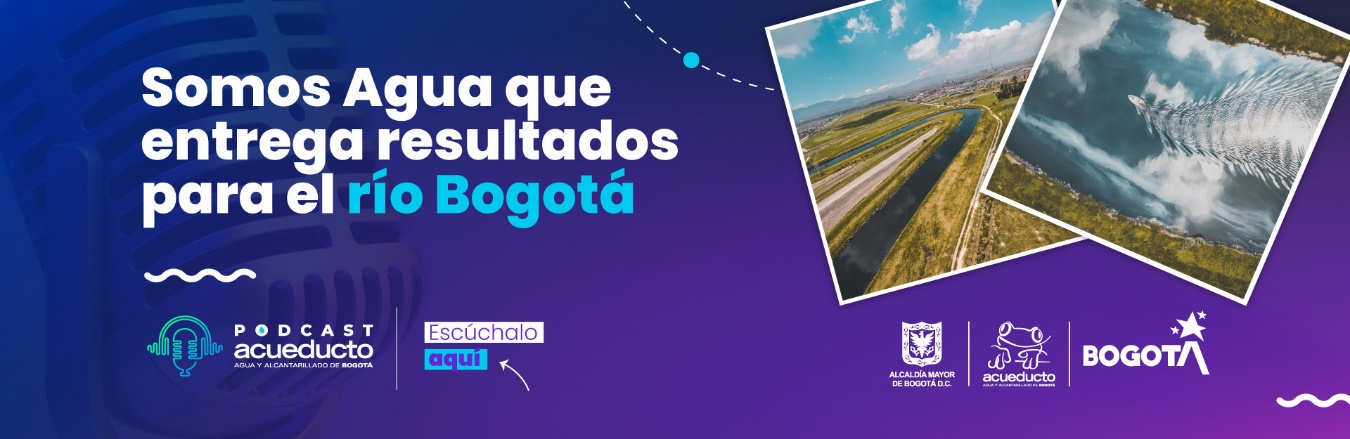 SonidosLocutoresPresentación Podcast PresentadorSomos agua al aire, el espacio para conocer la actualidad de la Empresa de Acueducto y Alcantarillado de Bogotá.Y en esta primera temporada de “Somos agua que entrega resultados” vamos a hablar de un eje fundamental para nuestra Empresa que es el río Bogotá.MúsicaPresY es que el 12 de mayo Javier, se conmemora en Colombia el día del río Bogotá, y hay unas cifras muy importantes cada vez que llega esta fecha importante para los bogotanos y en sí para los colombianos, pero se preguntan por qué, resulta que el 26% de la cuenca concentra la producción agropecuaria y representa el 32% del PIB nacional, por eso el recorrido que hace el río Bogotá en 47 municipios del país, entre ellos la capital por supuesto, pues hacen que el río Bogotá un afluente muy importante. Y tiene una historia bastante particular el río Bogotá, porque  incluso hay órdenes judiciales para que todos quienes tenemos que ver con el recorrido de ese río Bogotá pues lo cuidemos, el Consejo de Estado que es uno de los más altos tribunales del país emitió un fallo en marzo de 2014 donde, además de recordar la importancia de este cuerpo de agua y cómo su protección se conecta con el derecho a la ciudadanía, ordenó justamente la descontaminación total de este río a través de políticas públicas que fueran necesarias para hacer.Y es precisamente la empresa de Acueducto y Alcantarillado Bogotá quien realiza alguna de esas acciones, de esa obligación que entrega el Consejo de Estado, y en el marco de esta celebración pues quisimos traer algunas voces dentro de ellas la de nuestra gerente Cristina Arango quien habló en el Concejo de Bogotá sobre la importancia que tiene este día escuchemos:Cristina Arango Gerente EAABY reunirnos acá a todos en el marco del río Bogotá para entender qué hacemos, qué estamos haciendo, cómo venimos avanzando y cómo podemos mejorar, porque realmente creemos que el saneamiento del río Bogotá depende no solo y únicamente de las acciones de las entidades públicas sino de las acciones que realizan todos los ciudadanos por el río y eso significa en lo fundamental disponer adecuadamente las basuras.PresentadorY es que el Concejo de Bogotá en el año 2017, a través del acuerdo 667 declaró el 12 de mayo como el día del río Bogotá, esto con el fin de que exista un espacio en el que la administración pública resalte la importancia e invite a la reflexión sobre el cuidado y la protección de nuestra principal fuente hídrica, así lo destacó justamente nuestra gerente Cristina Arango. Cristina Arango Gerente EAABPues el saneamiento del río Bogotá realmente es algo por lo cual diferentes administraciones han venido trabajando desde hace más o menos entre 15 y 20 años, poniéndonos de acuerdo qué obras debemos, hacer cómo las debemos hacer y cómo armamos ese rompecabezas realmente para poder sanear el río en sus diferentes aspectos, de esa manera en general, digamos que las obras más grandes de los interceptores que son, es básicamente la infraestructura que lleva las aguas servidas ya sea a salitre o a la futura Canoas, pues se construyen, esos interceptores ya llevan digamos ya se han venido construyendo en general al interior de Bogotá están todos construidos el que falta por construir desde el de ciudad de Cali, en el que es en Soacha y ya lo adjudicamos y realmente pues en este momento venimos trabajando en lo fundamental, en la estación elevadora de Canoas, que tiene un avance del 82%. Se terminó el túnel de emergencia del interceptor Tunjuelo Canoas y por supuesto trabajando en lo último que falta, pero no lo menos importante, sino por el contrario lo más importante, que es la planta de tratamiento de Canoas.PresentadorY es que en esta fecha especial se realizaron diferentes eventos en diferentes localidades de Bogotá y la Empresa se hizo presente y lideró el trabajo en el saneamiento del río Bogotá, en este caso participó con nuestro gerente del sistema maestro, Diego Montero en uno de sus espacios y esto fue lo que nos compartió de los principales logros que ha tenido la Empresa en el saneamiento de nuestro río. Diego MonteroGerente Sistema MaestroBueno primero que todo, ratificar el compromiso de la Empresa de Acueducto desde hace más de 20 años hemos invertido más de cuatro billones de pesos, estamos entregando resultados con 5 operaciones estratégicas para recuperar la Cuenca media del río Bogotá; la primera acción que tenemos es la operación de la PTAR Salitre con todo el equipo de la Empresa de Acueducto y Aguas de Bogotá, estamos garantizando los parámetros de entrega de todo el sistema Salitre a la ronda del río Bogotá;  la segunda la segunda operación estratégica es la recuperación de humedales y la corrección de conexiones erradas, en esta administración en este plan de desarrollo, hemos logrado corregir más de 6900 conexiones cerradas y solo en humedales 5800 conexiones cerradas; la tercera acción, es la construcción de interceptores, estos interceptores vienen construyéndose desde hace más de 15 años, hemos hecho unas intervenciones y unas inversiones muy fuertes que nos permiten captar las aguas negras, llevarlas a las plantas de tratamiento de aguas residuales y estado forma proteger los cuerpos de agua;  la cuarta intervención estratégica es la construcción de la Estación Elevadora Canoas ,que es una inversión cercana a 390.000 millones, en este momento estamos en el 83% de avance, esperamos que la estación empiece su puesta en marcha a finales de este año y nos permitirá subir  las aguas negras de toda la ciudad a la PTAR Canoas; y la quinta y última intervención es la PTAR Canoas que en este momento está en proceso de precalificación, está PTAR cuando esté construida vamos a poder tratar el 70% del agua residual de Bogotá, complementándola con el 30% que ya trata la PTAR Salitre y  de esta forma dejar totalmente limpia la cuenca media del río Bogotá. La PTAR está pendiente de las contragarantías que debe expedir el Ministerio de Hacienda Nacional, una vez esto salga pasaremos ya al proceso de selección que esperamos se realice también en el último trimestre de este año.PresentadorAdan, lo invito a que nos movilicemos, usemos la imaginación y lleguemos al Páramo de Guacheneque, en el municipio de Villapinzón, aquí en el centro del país en Cundinamarca, qué es el punto de nacimiento del río Bogotá y es que justamente este cuerpo hídrico es epicentro de las actividades económicas, es fuente de bienestar y parte fundamental de los ecosistemas de la zona.Voz del ríoHola, soy el río Bogotá, sí soy yo en realidad no soy tan feo como me has visto, en mi nacimiento soy tan hermoso como cualquier otro río, el problema es cuando arrancó a visitarte, por el camino algunos de ustedes me han confundido y arrojan a mi caudal desechos y basuras, cuando llegó a la ciudad la cosa empeora, sí y de forma crítica, me imagino que de eso te han hablado en el colegio, en el trabajo, por los medios de comunicación y por las redes sociales, bueno, como no he visto que escuchen los mensajes hoy decidí hablarte y preguntarte: ¿eres de los que bota basura donde caiga o tal vez eres de los que no recicla en casa?  este es un llamado a la acción de un amigo, sí, tu viejo amigo el río, el que quiere que reflexiones, el que quiere que tengas una mejor ciudad o un mejor ambiente; sé que quieres hacer un cambio ya y tomar medidas al respecto, por eso decidí hablarte para que tomes acciones en pro de mi cuidado, escucha tu naturaleza el río Bogotá vive.PresentadorY bien… pues quisimos invitar y traer otras voces y este en especial de un colectivo llamado “Las abuelitas del agua” y nos cuentan cómo es esa cercanía y esa unión con el nuestro río Bogotá.Flor Nidia Sastoque GarzónGrupo Semilla de AmorMi nombre es Flor Nidia Sastoque Garzón, somo representantes del grupo Semilla de Amor de la vereda de La María y allá nos hemos denominado “Las abuelitas del agua” hemos estado en la zona de Peña Blanca que es donde nace realmente, está el nacimiento  Del agua que nos surte a muchas veredas del municipio de San Antonio de Tequendama; Se está llevando a cabo reforestación en las laderas de las quebradas, se protegen los yacimientos de agua que hay,  protegiéndola de que no caigan residuos, que contaminan y estamos al constante contacto con la con la administración, nos están pendientes de llevarnos a estos recorridos que se hacen, pues para que miremos cómo son procesos de ayuda para mantener el ambiente y el agua que es lo que más necesitamos estar protegiendo. Ante todo tener mucho cuidado con las basuras porque nosotros somos muy descuidados y tiramos, así sea el papelito más mínimo lo tiramos a al piso o a  las mismas fuentes de agua y esto está contaminando, se tapan alcantarillas y todo, lleva que caigan residuos no muy buenos a la a las fuentes de agua; en el la reforestación a los jóvenes pues que tomen conciencia de que este mundo se queda para ellos es para las generaciones futuras, entonces que ayuden y ayudémonos todos a cuidarla el medio ambiente para tener un futuro mejor para toda la humanidad.PresentadorY es que el río por supuesto, así como lo queremos infortunadamente, también ha tenido una historia digamos crítica en su cuidado y es que la falta de conciencia ciudadana pues ha producido que la contaminación no solo afecte al río, sino a quienes viven a su alrededor, otro de los epicentros de la conmemoración de este día. el día del río, se vivió en la localidad de Usme en Bogotá a orillas del río Tunjuelo, afluente que desemboca en el río Bogotá y donde también se desarrollarán actividades con la comunidad y esto fue lo que nos contaron los asistentes.Marcela Cáceres CorzoInvitadaMarcela Cáceres Corzo, pues hoy las actividades estuvieron, fueron muy lúdicas, se mezcló la parte ambiental con la parte social, habían grupos muy diversos y el pro en la actividad la jornada permitió una serie de escenarios donde todos nos pudimos integrar de maravilla, entonces pudimos profundizar en saberes desde la localidad, también temas de cartografía, aprender del río también desde obras de teatro, también se abrieron espacio para que los grupos comunitarios de mujeres ,de adultos mayores también pudieran bailar y hacer, mostrarnos cuál es el aporte que ellos hacen desde sus saberes frente al río; también pues todo el tema de las imágenes las proyecciones todo todo muy muy bueno. PresentadorY además, los asistentes compartieron con los micrófonos de Podcast Acueducto lo que significa el río Bogotá para ellos, esto nos contaron.Invitadas al eventoBueno, el río Bogotá es importante porque forma parte de nuestro recurso hídrico y tiene unos elementos naturales que, si bien han sido deteriorados por todo el tema de contaminación y expansión urbana, el río Bogotá todavía cumple una función importantísima en nuestro ecosistema, los ciclos naturales y pues en el movimiento de la fauna también. Tatiana Santa Cruz cómo estás, el río es vida, el agua es vida, y el río Bogotá pues me imagino que es muy grande que atraviesa todo Bogotá como su nombre lo dice, entonces creo que es una oportunidad de vida para todos los que pues disfrutamos del agua, de los recursos naturales que tiene el ambiente; entonces me parece muy importante que estemos celebrando el día del río Bogotá porque es importante cuidarlo no, evitar los desperdicios de alimentos en ellos, hay mucha gente que de repente vi un río y está tengo los zapatos sucios entonces me lavo los zapatos en el río sin tener en cuenta que hay gente que se alimenta con esa agua, entonces pues me parece súper chévere este tipo de campañas que nos hagan como crear conciencia de cuidar el planeta. Conciencia creo que esa es la clave de todo no, en el momento en que podemos generar conciencia y que cada uno con su granito de arena de listo yo no me lavo el zapato ahí…  hacemos cultura hacemos, sí, cultura ciudadana, hacemos como la historia de que ay no es que como fulanito sí bota basura entonces por qué no voy a botar basura tambor yo que sí salgo a botar la basura donde se bota la basura, entonces no, yo pienso que entre las pequeñas acciones que son las que podemos hacer cada uno desde nosotros mismos, es que damos ejemplo y enseñamos a los demás a generar esa conciencia y ese cuidado por el medio ambiente, que valga la pena decir no solamente por el río Bogotá sino por todos los ríos que nos encontramos a lo largo de nuestro país que están qué rico a nivel natural. Mi nombre es Marta Jenny Turriago Garzón, bueno el río Bogotá hace parte de un espacio supremamente importante dentro de la estructura ecológica principal de la ciudad, dentro del grupo “Mujeres que reverdecen” venimos fomentando en ellas el conocimiento de esos espacios incluido el río Bogotá ,dentro de los 7 territorios ambientales que tiene el distrito, como un espacio de recuperación y celebramos hoy, que gracias a la lucha de ambientalistas y personas interesadas en recuperar de este espacio como un espacio sujeto a derechos, pues nos ha permitido ya, creo que ya es por la año número cuatro de celebración, donde se ha llevado esta iniciativa y esta defensa del río Bogotá hasta el Concejo para que nos permita a todos apropiarnos de él y sobre todo trabajar en prácticas cotidianas como lo que venimos fomentando en cada uno los espacios para que podamos conservar de esta manera este espacio como un espacio que a todos nos pertenece y debemos cuidarlo permanentemente.PresentadorEl cauce del río Bogotá los lleva a visitar al menos 46 municipios del departamento de Cundinamarca, la cuenca alta es el primer tramo es el comprendido entre los municipios de Villapinzón y el puente de La Virgen en el municipio de Cota; la Cuenca media hace parte del recorrido entre Cota y el embalse del Muña; y la tercera cuenca, la baja, es aquella que llega desde Girardot y desemboca en el río Magdalena.Y bien y en este escenario de celebración le pedimos a los ciudadanos que le enviaran un mensaje al río Bogotá en su día y esto nos compartieron…Noel Valencia, gerente EAABMucha gratitud, mucha gratitud por toda la función que presta, porque también entendiendo que maneja se maneja ese tema también de especies que son propias nuestras y que quisiera que algún día pudiéramos recuperar muchas de estas especies como el pez capitán sabanero y poderlo volver a ver a lo largo de toda su cuenca.  ¡A hacerle ejercicios a ese cuerpo! a alimentarlo de buenas cosas y a nutrirlo de mucho amor, entonces el mensaje sería como cuidar el planeta, cuidemos el planeta, cuidemos nuestros recursos, cuidemos nuestros ríos.Bueno decirle que estamos, que somos muchos más que estamos sumando, hacemos parte de una sumatoria de ciudadanos que queremos incidir políticamente y eso es lo que estamos generando en estos espacios y es que incidimos políticamente cuando nos preocupamos cuál es la el problema, cuál es el conflicto ambiental que tiene el río Bogotá, que nos permita empezar a generar prácticas cotidianas desde el espacio más inmediato a territorio para que el río Bogotá se sienta que somos muchos que lo amamos, que lo queremos que lo estamos defendiendo y que nos estamos apropiando de él, en el sentido de que solo yo puedo defender lo que yo conozco, entonces que estamos en el conocimiento de él, en la búsqueda de poder descubrir y seguirle cantando, porque sé que se han hecho muchas iniciativas que se le han rodeado, que se le dan abrazos y que seguimos trabajando por la defensa de él y la recuperación de él. PresentadorDefinitivamente gente la responsabilidad de recuperar el río es de todos, de ustedes, de nosotros, de todos los ciudadanos que vivimos o que nos beneficiamos de alguna manera del recorrido del río Bogotá, esperemos que cada año podamos ver la recuperación de este ecosistema y podamos, en algún momento, disfrutar de un río Bogotá totalmente sano.De esta manera terminamos este capítulo de Podcast Acueducto en esta oportunidad entregando resultados sobre lo que hacemos en el río Bogotá. Y así es, hacemos este cierre dejándole este mensaje con las voces de los ciudadanos que compartieron el día hoy en nuestro Podcast, del cuidado y de la responsabilidad que tenemos desde nuestra casa con el río Bogotá así que cada año lo veamos cada vez más recuperado.Cierre.